Per ogni poligono, completa la scheda sulla destra. Poi colora il poligono.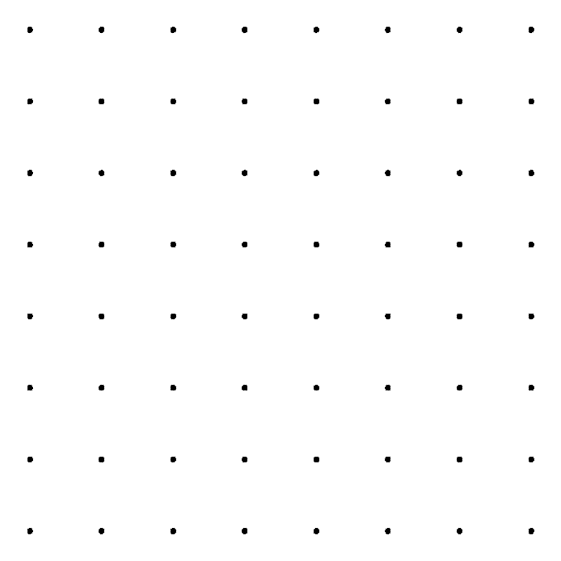 Per ogni poligono, completa la scheda sulla destra. Poi colora il poligono.